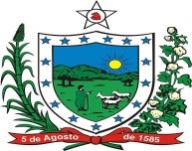 Estado da ParaíbaPrefeitura Municipal de São João do TigreFONE: (083) 3352-1122  FAX: (083) 3352-1005E – mail: sjtigre@hotmail.comCNPJ: 09.074.592/0001-60 -Rua Pedro Feitosa , 06 -CEP 58.520-000 São João do Tigre-PBDecreto do Chefe do Poder Executivo n.º. 002/2017, de 02 de Janeiro do ano de 2017.Dispõe sobre a exoneração dos servidores ocupantes dos cargos de provimento em comissão em razão do término de Mandato e dá outras providências.O Prefeito Constitucional do Município de São João do Tigre, Estado da Paraíba, no uso de suas legais atribuições, na forma estabelecida na Lei Orgânica Municipal, e,Considerando que nos termos da parte final do disposto no inciso II do artigo 37 da Constituição Federal, os cargos de provimento em comissão são de livre nomeação e exoneração do Chefe do Poder Executivo;Considerando o início do Mandato Executivo do período de 2017/2020 e a consequente necessidade da formação da nova Equipe de Governo;Considerando o encerramento do Exercício Financeiro do ano de 2016 e o início do Exercício Financeiro do ano de 2017;Faz saber que Decreta o seguinte:Art. 1º Ficam exonerados todos os ocupantes de cargos de provimento em comissão de que trata a Lei Municipal n.º. 352/2009 de 21 de Setembro do ano de 2009, nomeados durante a Gestão concluída neste dia 31 de dezembro do ano de 2016, inclusive os Secretários Municipais.Art. 2º Ficam revogadas todos os atos de designação de pessoal efetivo para exercício de função comissionada ou gratificada ainda vigentes em 31 de dezembro de 2016.Art. 3º Ficam prorrogados, até o dia 28 de fevereiro do ano de 2017, os contratos temporários por excepcional interesse público ainda vigentes no dia 31 de dezembro de 2016.Art. 4º Este Decreto entrará em vigor na data de sua publicação.José Maucelio BarbosaPREFEITO